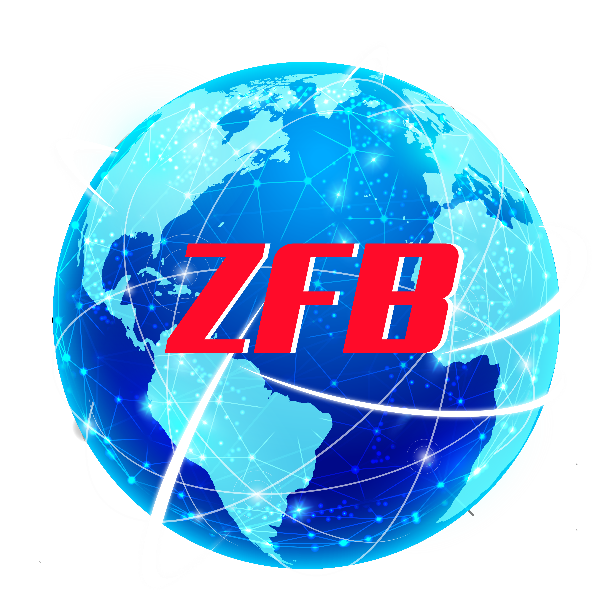 DESIGNACIÓN DE FUNCIONARIOS AGOSTODURANTE ESTE MES NO SE REALIZARON DESIGNACIONES DE FUNCIONARIOS.